All Things Baby and FeedingMonday’s1.00pm-3.00pmMiddleton Grange Shopping Centre(Our unit is opposite The Entertainer, the old trespass shop)A group offering advice and support on any feeding matters whether baby is formula or breastfed or to discuss weaning.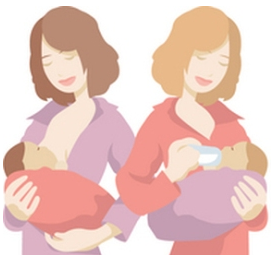 